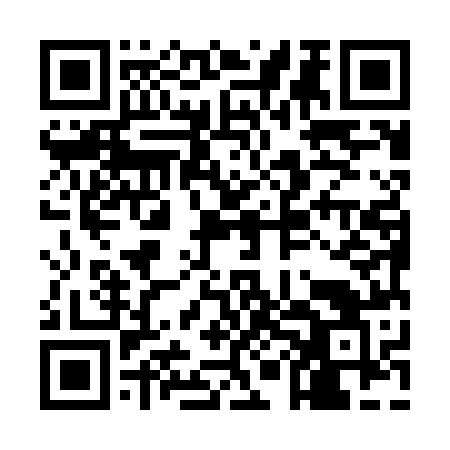 Prayer times for Abdullah Machhi, PakistanWed 1 May 2024 - Fri 31 May 2024High Latitude Method: Angle Based RulePrayer Calculation Method: University of Islamic SciencesAsar Calculation Method: ShafiPrayer times provided by https://www.salahtimes.comDateDayFajrSunriseDhuhrAsrMaghribIsha1Wed4:275:4912:223:516:568:182Thu4:265:4812:223:516:568:193Fri4:255:4812:223:506:578:194Sat4:245:4712:223:506:578:205Sun4:235:4612:223:506:588:216Mon4:235:4612:223:506:588:217Tue4:225:4512:223:506:598:228Wed4:215:4412:223:496:598:239Thu4:205:4412:223:497:008:2410Fri4:195:4312:223:497:008:2411Sat4:185:4312:223:497:018:2512Sun4:185:4212:223:497:018:2613Mon4:175:4112:223:487:028:2714Tue4:165:4112:223:487:028:2715Wed4:155:4012:223:487:038:2816Thu4:155:4012:223:487:048:2917Fri4:145:3912:223:487:048:2918Sat4:135:3912:223:487:058:3019Sun4:135:3912:223:487:058:3120Mon4:125:3812:223:477:068:3221Tue4:125:3812:223:477:068:3222Wed4:115:3712:223:477:078:3323Thu4:115:3712:223:477:078:3424Fri4:105:3712:223:477:088:3425Sat4:105:3612:223:477:088:3526Sun4:095:3612:223:477:098:3627Mon4:095:3612:223:477:098:3628Tue4:085:3612:233:477:108:3729Wed4:085:3512:233:477:108:3830Thu4:075:3512:233:477:118:3831Fri4:075:3512:233:477:118:39